КЛУБ СПЕЦИЈАЛНИХ СПОРТОВА „БАЊА ЛУКА“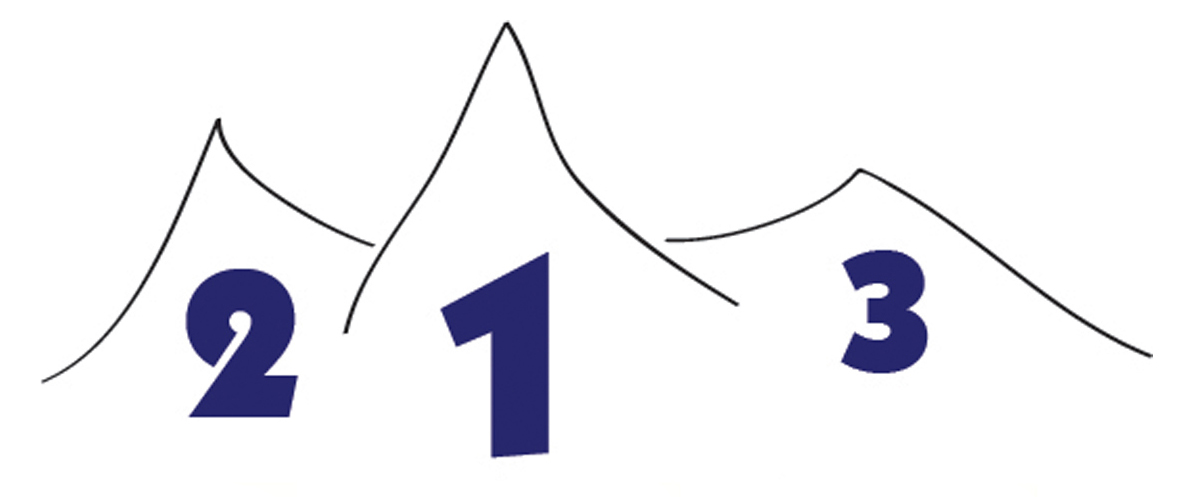 ДРЖАВНО ПРВЕНСТВО СО БИХ У АЛПСКОМ СКИЈАЊУ 2018/2019.-ЗАВРШНИ БИЛТЕН-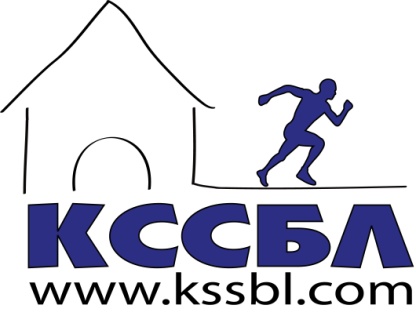 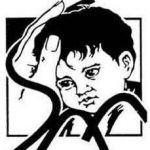 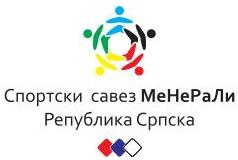 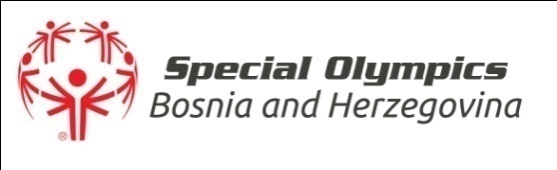 ДАТУМ ОДРЖАВАЊА ТАКМИЧЕЊА2.3.2019. годинеМЈЕСТО ОДРЖАВАЊА ТАКМИЧЕЊАПланина ВлашићТЕХНИЧКИ ОРГАНИЗАТОР ТАКМИЧЕЊАКлуб специјалних спортова „Бања Лука“ПАРТНЕРИ У ОРГАНИЗАЦИЈИСпортски савез МЕНЕРАЛИ Републике СрпскеСпецијална олимпијада Босне и ХерцеговинеСпортско рекреациони центар „Влашић“ д.о.о.ЈУ Центар „Заштити ме“ Бања Лука„Пештан“ д.о.о ЛакташиСАТНИЦА ТАКМИЧЕЊА 10:30 долазак екипа на планину11:00 свечано отварање првенства11:30 прелиминарна такмичења (формирање група)12:30 такмичење по групама14:30 додјела медаља и пехара15:00 ручак (организатор такмичења задржава право измјене сатнице)ЕКИПЕ УЧЕСНИЦЕ ТАКМИЧЕЊАЈУ Завод за збрињавање ментално инвалидних лица „Дрин“ ФојницаУдружење „Оаза“ СарајевоУдружење за помоћ дјеци и омладини са посебним потребама „Сунце“ ПалеЈУ Центар „Заштити ме“ Бања ЛукаКлуб специјалних спортова „Бања Лука“ТАКМИЧАРИЈУ Завод за збрињавање ментално инвалидних лица „Дрин“ ФојницаУдружење „Оаза“ СарајевоУдружење за помоћ дјеци и омладини са посебним потребама „Сунце“ ПалеЈУ Центар „Заштити ме“ Бања ЛукаКлуб специјалних спортова „Бања Лука“ДИСЦИПЛИНЕ ТАКМИЧЕЊАСПУСТ ПРАВО НИЗ БЛАГУ ПАДИНУ (такмичење)ВЕЛЕСЛАЛОМ (прелиминарно такмичење) ЖЕНСКЕВЕЛЕСЛАЛОМ (такмичење) ЖЕНСКЕВЕЛЕСЛАЛОМ (прелиминарно такмичење) МУШКИВЕЛЕСЛАЛОМ (такмичење) МУШКИГРУПА 1ГРУПА 2ГРУПА 3СЛАЛОМ (такмичење) ЖЕНСКЕСЛАЛОМ (такмичење) МУШКИГРУПА 1ГРУПА 2ГРУПА 3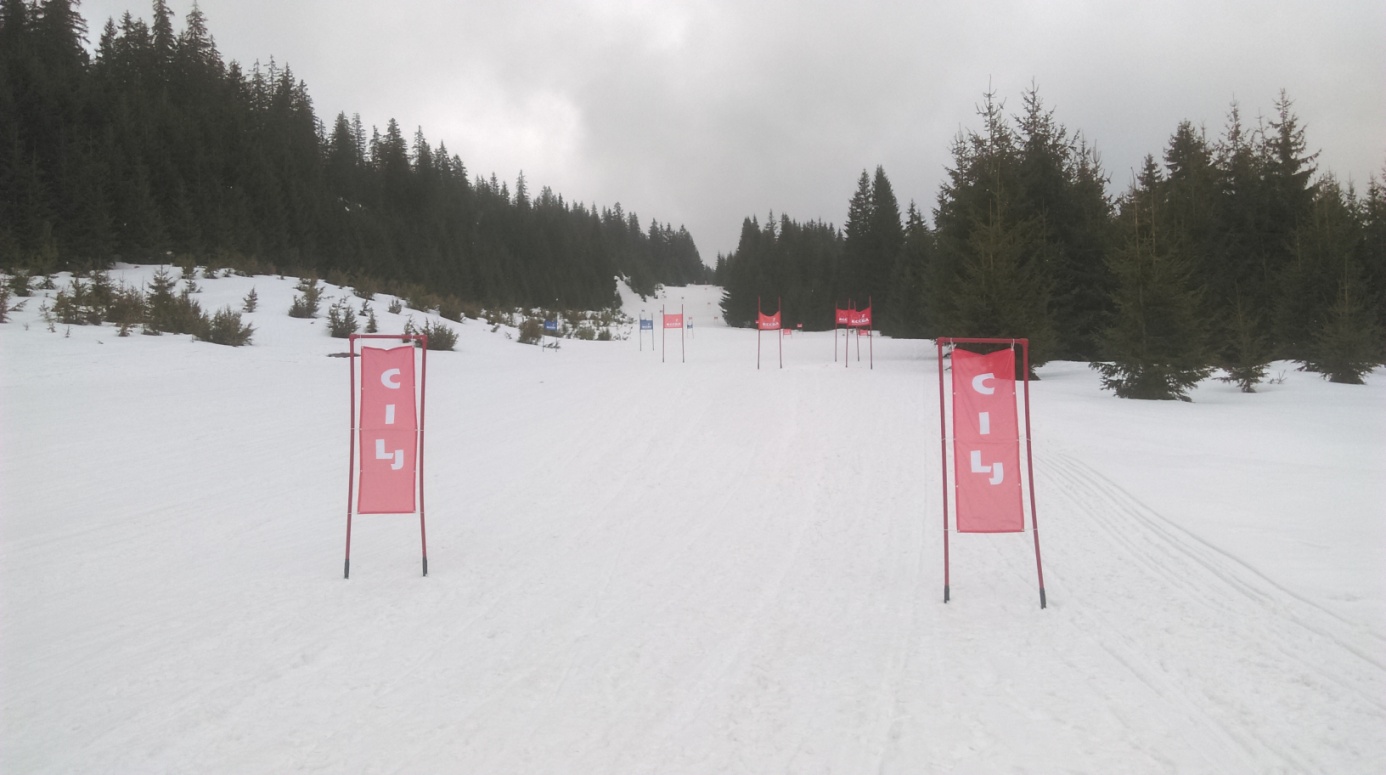 Број такмичараИме и презимеДисциплинаПол 9Споменко МартиновићСлалом, велеслаломМ10Зденко ЈаковићСлалом, велеслаломМ13Исмет АлимановићСлалом, велеслаломМ15Месуд КасумСлалом, велеслаломМБрој такмичараИме и презимеДисциплинаПол 3Харун ТановићСлалом, велеслаломМ7Една ШуњићСлалом, велеслаломж5Ема АгићСлалом, велеслаломжБрој такмичараИме и презимеДисциплинаПол 18Његош МихајловићСлалом, велеслаломМ21Дејан ВукадинСпуст право низ благу падинуМБрој такмичараИме и презимеДисциплинаПол 11Дејан МилинчићСлалом, велеслаломМ16Дражен МаглићСпуст право низ благу падинуМБрој такмичараИме и презимеДисциплинаПол 4Славиша РајићСлалом, велеслаломМ20Немања ШевићСлалом, велеслаломМ2Зоран МомићСлалом, велеслаломМ22Младен ШакићСпуст право низ благу падинуМ23Слађан КосСпуст право низ благу падинуМ24Јово РитанСпуст право низ благу падинуМ8Василија ЖивковићСпуст право низ благу падинуЖБрој такмичараИме и презимеКлубВријеме Пласман 8Василија ЖивковићКСС „Бања Лука“1:08:001.23Слађан КосКСС „Бања Лука“-Одустао 22Младен ШакићКСС „Бања Лука“-Дискв.24Јово РитанКСС „Бања Лука“0:05:531.16Дражен МаглићЈУ Центар „Заштити ме“ БЛ0:06:372.21Дејан ВукадинУГ „Сунце“ Пале0:09:663.Број такмичараИме и презимеКлубВријеме 7Една Шуњић„Оаза“ Сарајевно1:13:475Ема Агић„Оаза“ Сарајевно1:22:31Број такмичараИме и презимеКлубВријеме Пласман 7Една Шуњић„Оаза“ Сарајевно1:17:381.5Ема Агић„Оаза“ Сарајевно1:25:752.Број такмичараИме и презимеКлубВријеме 9Споменко МартиновићЗавод „Дрин“ Фојница0:51:4410Зденко ЈаковићЗавод „Дрин“ Фојница0:59:9013Исмет АлимановићЗавод „Дрин“ Фојница0:58:1315Месуд КасумЗавод „Дрин“ ФојницаНије дошао3Харун Тановић„Оаза“ Сарајево1:02:3418Његош Михајловић„Сунце“ Пале0:49:3111Дејан МилинчићЈУ Центар „Заштити ме“ БЛ1:18:0620Немања ШевићКСС Бања Лука1:06:154Славиша РајићКСС Бања Лука3:05:618Зоран МомићКСС Бања Лука3:59:78Број такмичараИме и презимеКлубВријеме Пласман 18Његош Михајловић„Сунце“ Пале0:49:901.9Споменко Мартиновић„Дрин“ Фојница0:50:842.13Исмет Алимановић„Дрин“ Фојница0:51:413.Број такмичараИме и презимеКлубВријеме Пласман 10Зденко Јаковић„Дрин“ Фојница0:54:781.20Немања ШевићКСС „Бања Лука“0:59:752.3Харун Тановић„Оаза“ Сарајево1:08:903.Број такмичараИме и презимеКлубВријеме Пласман 11Дејан Милинчић„Заштити ме“ БЛ1:15:131.4Славиша РајићКСС „Бања Лука“1:53:292.2Зоран МомићКСС „Бања Лука“3:12:093.Број такмичараИме и презимеКлубВријеме Пласман 5Ема Агић„Оаза“ Сарајевно0:59:191.7Една Шуњић„Оаза“ Сарајевно1:02:782.Број такмичараИме и презимеКлубВријеме Пласман 9Споменко Мартиновић„Дрин“ Фојница0:44:531.18Његош Михајловић„Сунце“ Пале0:45:502.13Исмет Алимановић„Дрин“ Фојница0:49:443.Број такмичараИме и презимеКлубВријеме Пласман 20Немања ШевићКСС „Бања Лука“0:52:771.10Зденко Јаковић„Дрин“ Фојница0:52:772.3Харун Тановић„Оаза“ Сарајевно0:58:803.Број такмичараИме и презимеКлубВријеме Пласман 11Дејан Милинчић„Заштити ме“ БЛ1:30:561.2Зоран МомићКСС „Бања Лука“-Диск.4Славиша РајићКСС „Бања Лука“-Диск. 